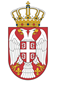 РЕПУБЛИКА СРБИЈА НАРОДНА СКУПШТИНАОдбор за спољне послове06 Број: 06-2/466-2115. новембар 2021. годинеБ е о г р а дНа основу члана 70. став 1. алинеја прва Пословника Народне скупштинеС А З И В А М                                        38. СЕДНИЦУ ОДБОРА ЗА СПОЉНЕ ПОСЛОВЕЗА  УТОРАК, 16.  НОВЕМБАР 2021. ГОДИНЕ,СА ПОЧЕТКОМ У 12 ЧАСОВА	За ову седницу предлажем следећиД н е в н и   р е дИницијативе за посетеПозив за посету Мађарској Посланичке групе пријатељства са Мађарском Народне скупштине Републике Србије, 23. или 24. новембра 2021. године. Позив за учешће на  Националном молитвеном доручку у Москви, Русија, који ће се одржати 26. новембра 2021. године. Позив за учешће на 24. годишњем Европском молитвеном доручку у Бриселу, Белгија, 1. децембра 2021. године.Иницијатива  за посету мађарске делегације на челу са Золтом Неметом, председником Одбора за спољну политику у Парламенту Мађарске,  Републици Србији, крајем јануара или почетком фебруара 2022. године. Редовне активности сталних делегацијаУчешће сталне делегације НС РС  у Парламентарној скупштини Црноморске економске сарадње на 58. Генералној скупштини Парламентарне скупштине Црноморске економске сарадње, која ће се одржати 22. новембра 2021. године у онлајн формату. Учешће сталне делегације НС РС  у Интерпарламентарној скупштини православља на састанку Међународног секретаријата, председника одбора и известилаца Интерпарламентарне скупштине православља, који ће се одржати од 9. до 12. децембра 2021. године на Крфу, Грчка.       3.   Извештаји о реализованим посетамаИзвештај о о учешћу чланова сталне делегације Народне скупштине Републике Србије у Интерпарламентарној скупштини православља на састанку Међународног секретаријата, председника одбора и известилаца Интерпарламентарне скупштине православља, од 13. до 16. јуна 2021. године у Београду. Извештај са 57. састанка Одбора за економију, трговину и финансијска питања Парламентарне скупштине Црноморске економске сарадње (ПС ЦЕС), одржаног 22. септембра 2021. годинe.Извештај др Драгане Баришић, народног посланика и шефа сталне делегације Народне скупштине Републике Србије у Пaрламентарној димензији Централноевропске иницијативе, о службеном путовању у Херцег Нови, Црна Гора, од 14. до 15. октобра 2021. године. Извештај о о посети председнице Представничког дома Републике Кипар Аните Димитрију, Београд, од 31. октобра до 02. новембра 2021. године.       4.   Реализовани остали контактиЗабелешка са састанка потпредседника Народне скупштине Републике Србије др Владимира Орлића са амбасадором Демократске Народне Републике Кореје у Србији Ри Пјонг Дуом, одржаног 13. октобра 2021. године.       5.   Посланичке групе пријатељстваПромене у саставу Посланичке групе пријатељства са Tурском.       6.  РазноСедница ће се одржати у Дому Народне скупштине, Трг Николе Пашића 13, сала II.             Моле се чланови Одбора да у случају спречености да присуствују седници Одбора, о томе обавесте своје заменике у Одбору.     ПРЕДСЕДНИК ОДБОРАПроф. др Жарко Обрадовић, с.р.